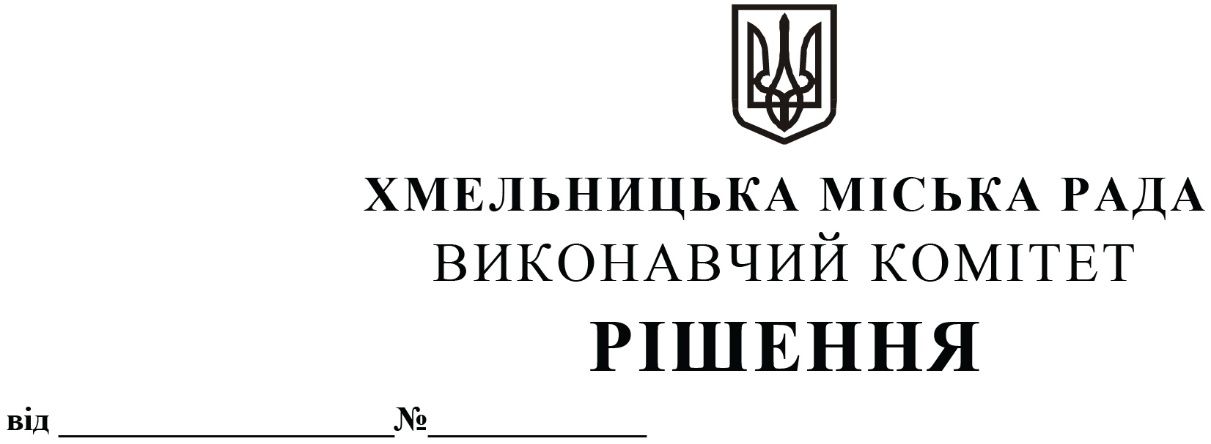 Про визначення переможця конкурсу з перевезення пасажирів на автобусних маршрутах загального користування на території Хмельницької міської територіальної громади (на міських маршрутах) по об’єкту конкурсу № 1Розглянувши пропозицію конкурсного комітету по організації та проведенню конкурсів з перевезення пасажирів автомобільним транспортом на території Хмельницької міської територіальної громади по об’єкту конкурсу № 1, оформлене протоколом № 1 засідання конкурсного комітету від 02.11.2022 року та клопотання управління транспорту та зв’язку, керуючись Законами України «Про місцеве самоврядування в Україні», «Про автомобільний транспорт», постановою Кабінету Міністрів України від 03.12.2008 року № 1081 «Про затвердження Порядку проведення конкурсу з перевезення пасажирів на автобусному маршруті загального користування», виконавчий комітет міської радиВИРІШИВ:1. Визнати переможцем конкурсу з перевезення пасажирів на автобусних маршрутах загального користування на території Хмельницької міської територіальної громади (на міських маршрутах) по об’єкту конкурсу № 1 (маршрут № 3 «Озерна - Обласна лікарня») Хмельницьке комунальне підприємство «Електротранс».2. Уповноважити заступника начальника управління транспорту та зв’язку            Шепурева С.В. від імені виконавчого комітету на підписання з Хмельницьким комунальним підприємством «Електротранс» договору про організацію перевезення пасажирів на міських автобусних маршрутах загального користування на території Хмельницької міської територіальної громади, терміном на 5 (п’ять) років.3. Контроль за виконанням рішення покласти на управління транспорту та зв’язку та заступника міського голови М. Ваврищука.	Міський голова							            О. СИМЧИШИН